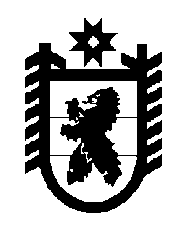 Российская Федерация Республика Карелия    УКАЗГЛАВЫ РЕСПУБЛИКИ КАРЕЛИЯО награждении государственными наградами Республики КарелияЗа высокие достижения в профессиональной деятельности и заслуги перед Республикой Карелия и ее жителями наградитьмедалью «ЗА ЗАСЛУГИ ПЕРЕД РЕСПУБЛИКОЙ КАРЕЛИЯ»АКСЕНТЬЕВУ Елену Ивановну – главного врача государственного бюджетного учреждения здравоохранения Республики Карелия «Городская детская больница», Петрозаводский городской округ,КЛИМЧУКА Александра Ильича – врача-методиста по экспертизе качества медицинской помощи государственного бюджетного учреждения здравоохранения Республики Карелия «Медвежьегорская центральная районная больница».За высокое профессиональное мастерство, создание высокохудожественных образов, плодотворную творческую деятельность, большой вклад в развитие театрального искусства Республики Карелия присвоить почетное звание«ЗАСЛУЖЕННЫЙ АРТИСТ РЕСПУБЛИКИ КАРЕЛИЯ»ВАСЬКИНОЙ Елене Алексеевне – артисту-вокалисту (солисту) бюджетного учреждения «Музыкальный театр Республики Карелия», Петрозаводский городской округ,КЯХЯРЬ Светлане Вильевне – артисту драмы бюджетного учреждения «Театр драмы Республики Карелия», Петрозаводский городской округ.За высокий профессионализм, многолетний добросовестный труд в системе здравоохранения и большой вклад в профилактику и охрану здоровья населения республики присвоить почетное звание«ЗАСЛУЖЕННЫЙ РАБОТНИК ЗДРАВООХРАНЕНИЯРЕСПУБЛИКИ КАРЕЛИЯ»ПЕТРОВОЙ Татьяне Николаевне – медицинской сестре процедурной государственного бюджетного учреждения здравоохранения Республики Карелия «Детская республиканская больница», Петрозаводский городской округ,РЕМШУЕВОЙ Елене Викторовне – главной медицинской сестре государственного бюджетного учреждения здравоохранения Республики Карелия «Калевальская центральная районная больница»,РОМАНЧУК Валентине Борисовне – медицинской сестре государственного бюджетного учреждения здравоохранения Республики Карелия «Городская детская поликлиника № 1», Петрозаводский городской округ,РУДОЙ Нелли Ивановне – фельдшеру государственного бюджетного учреждения здравоохранения Республики Карелия «Городская детская поликлиника № 1», Петрозаводский городской округ,СВИНТИЦКОЙ Светлане Васильевне – старшей медицинской сестре государственного бюджетного учреждения здравоохранения Республики Карелия «Городская детская поликлиника № 1», Петрозаводский городской округ,СЕРОВОЙ Валентине Иосифовне – старшей медицинской сестре государственного бюджетного учреждения здравоохранения Республики Карелия «Детская республиканская больница», Петрозаводский городской округ,СМИРНОВОЙ Ольге Анатольевне – старшей медицинской сестре государственного бюджетного учреждения здравоохранения Республики Карелия «Республиканская больница имени В.А. Баранова», Петрозаводский городской округ,ФЕДИНОЙ Татьяне Анатольевне – старшему фельдшеру государственного бюджетного учреждения здравоохранения Республики Карелия «Сегежская центральная районная больница». За многолетний добросовестный труд, высокий профессионализм и вклад в развитие культуры, музейного и архивного дела в республике  присвоить почетное звание «ЗАСЛУЖЕННЫЙ РАБОТНИК КУЛЬТУРЫ РЕСПУБЛИКИ КАРЕЛИЯ»КОНДРАТЬЕВОЙ Марине Георгиевне – директору муниципального казенного учреждения Олонецкого национального муниципального района «Олонецкий муниципальный архив»,ФЕДОСОВУ Александру Валентиновичу – ведущему специалисту-эксперту Министерства внутренних дел по Республике Карелия.За высокий профессионализм и заслуги в развитии целлюлозно-бумажной и деревообрабатывающей промышленности, внедрении современных  технологий и новейшей техники присвоить почетное звание«ЗАСЛУЖЕННЫЙ РАБОТНИК ЛЕСНОГО КОМПЛЕКСАРЕСПУБЛИКИ КАРЕЛИЯ»КАШИЦИНУ Олегу Николаевичу – варщику целлюлозы акционерного общества «Кондопожский целлюлозно-бумажный комбинат»,МОТОВУ Валерию Николаевичу – начальнику древесноподготовительного цеха акционерного общества «Кондопожский целлюлозно-бумажный комбинат».За многолетнюю добросовестную службу, высокий профессионализм и заслуги в предупреждении и тушении пожаров на территории республики  присвоить почетное звание«ЗАСЛУЖЕННЫЙ РАБОТНИК ПОЖАРНОЙ ОХРАНЫ РЕСПУБЛИКИ КАРЕЛИЯ»ЛОККИНУ Сергею Владимировичу – заместителю начальника части (начальнику 1 отдельного поста) 4 пожарно-спасательной части по охране 
г. Петрозаводск федерального государственного казенного учреждения 
«1 отряд федеральной противопожарной службы по Республике Карелия».За многолетний добросовестный труд и большой вклад в развитие физической культуры и спорта в республике присвоить почетное звание«ЗАСЛУЖЕННЫЙ РАБОТНИК ФИЗИЧЕСКОЙ КУЛЬТУРЫ РЕСПУБЛИКИ КАРЕЛИЯ»ЛЕВКИНУ Валерию Павловичу – члену Карельской региональной общественной организации «Федерация конькобежного спорта Республики Карелия», Петрозаводский городской округ.За заслуги перед республикой и многолетний добросовестный труд наградить ПОЧЕТНОЙ ГРАМОТОЙ РЕСПУБЛИКИ КАРЕЛИЯ:АНДРЕЕВУ Наталью Алексеевну – лаборанта государственного бюджетного учреждения здравоохранения Республики Карелия «Бюро судебно-медицинской экспертизы», Петрозаводский городской округ,ВАШКОЕВА Бориса Васильевича – начальника караула пожарной части № 75 по охране п. Соломенное государственного казенного учреждения Республики Карелия «Отряд противопожарной службы по Прионежскому району»,ЕВСЕЕВУ Нину Александровну – архивиста I категории государственного казенного учреждения Республики Карелия «Национальный архив Республики Карелия»,ИВАНОВА Евгения Сергеевича – руководителя централизованной ремонтной службы акционерного общества «Кондопожский целлюлозно-бумажный комбинат», КУЗНЕЦОВА Михаила Эдуардовича – директора государственного казенного учреждения Республики Карелия «Управление делами Правительства Республики Карелия»,ПОТАПОВУ Ирину Юннусовну – фельдшера-лаборанта государственного бюджетного учреждения здравоохранения Республики Карелия «Бюро судебно-медицинской экспертизы», Петрозаводский городской округ,СИДОРЕНКО Владимира Михайловича – начальника древесномассного цеха акционерного общества «Кондопожский целлюлозно-бумажный комбинат»,ТИМОШКИНА Николая Михайловича – тренера государственного бюджетного учреждения Республики Карелия «Республиканская спортивная школа олимпийского резерва», Петрозаводский городской округ,ФЕДОТОВУ Ирину Львовну – старшую медицинскую сестру государственного бюджетного учреждения здравоохранения Республики Карелия «Детская республиканская больница», Петрозаводский городской округ,ШИШИНА Льва Викторовича – старшего государственного инспектора по Беломорскому и Сегежскому районам отдела государственного охотничьего надзора Министерства природных ресурсов и экологии Республики Карелия.  Глава Республики  Карелия                                                            А.О. Парфенчиковг. Петрозаводск18 апреля 2019 года№ 27